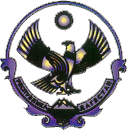 Муниципальное казенное дошкольное образовательноеучреждение «Детский сад №1 с. Сергокала»Сергокалинского района368510, с. Сергокала ул. 317 Стрелковой дивизии № 11, тел. 8 (964) 010 76 56ОКПО 25122566,  ОГРН 1020502335160,  ИНН/КПП 0527003053/052701001                             Зимние забавы на улице   для детей  старшего дошкольного возраста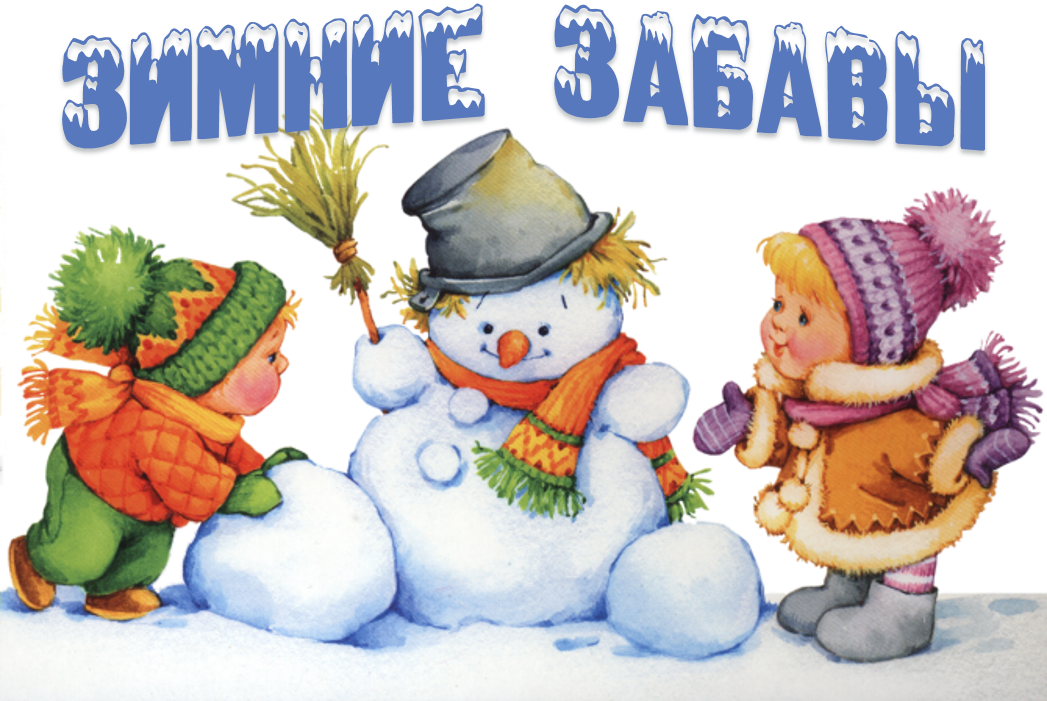                           Подготовила: инструктор по физкультуре                                     Дарсамова Зубайдат Сулеймановна
Назначение работы: Зимние игры-эстафеты для детей старшего дошкольного возраста. Данные игры научат ребят играть в команде, соревноваться и радоваться успехам своей команды.
Материалы: кегли (12), флажки (по количеству детей), кубики (по количеству детей), 2 мяча среднего размера, 2 обруча, 2 лопатки, заготовленные снежные комочки; оценочный лист (лист А- 4, разделённый пополам, и на половинках написаны названия команд), призы для всех участников: маленькие шоколадные медальки. 
Представленные эстафеты нужно проводить зимой на улице, на участке детского сада, когда уже выпал снег. Участвовать могут сразу несколько старших групп. Соревноваться могут и дети из одной группы, поделенные на 2 команды.
Цель: Формировать у детей потребность в здоровом образе жизни.
Задачи:
- Развивать интерес к зимним играм-соревнованиям;
- Развивать ловкость, меткость, быстроту реакции;
- Учить играть в команде, действовать по сигналу и сообща;
- Воспитывать чувства коллективизма и взаимопомощи.
Ведущий: Начинаем зимний праздник:
Будут игры, будет смех,
И веселые забавы
Приготовлены для всех. 
Хороша красой своею,
Наша Зимушка-зима.
Встретить её сегодня,
Собралась вся детвора.

                  Выходят команды детей «Снежинка» и «Рябинка»
                                Команды приветствуют друг друга.

Команда «Снежинка»: 
Мы вам желаем от души,
Чтоб результаты ваши были хороши!
Команда «Рябинка»:
Все у нас готово,
Все у нас в порядке,
Потому что по утрам,
Делаем зарядку.

                                   Проводится с детьми веселая зарядка.
Ведущий: Все дышите!
Не дышите!
Все в порядке, отдохните!
Вместе руки поднимите.
Превосходно!
Опустите!
Наклонитесь, разогнитесь!
Встаньте прямо,
Улыбнитесь!

                         Проводятся игры-эстафеты (соревнуются команды):

1 эстафета. «Попади в цель»
У каждого ребенка в руке снежный комочек. Участникам необходимо попасть комочком в цель (бросить его в обруч). Оценивается общее число попаданий в каждой команде.

2 эстафета. «Быстрая езда»
Проехать на санках с флажками между кеглей как можно быстрее, не задевая их. В каждой команде дети делятся на пары: один ребенок сидит в санках, другой его везет.

3 эстафета. «Бег змейкой»
Каждой команде необходимо пробежать змейкой между кеглями как можно быстрее, не задев их. 

4 эстафета. «Построй башню»
Собрать в обруч кубики определенного цвета и построить из них башню. Кубики спрятаны на участке детского сада. Их необходимо найти как можно быстрее. Одна команда собирает синие кубики, другая красные кубики и строит из них башни. Оценивается время и красота постройки. 

5 эстафета. «Кто быстрее донесет комочек»
Эстафета со снежными комочками: донести на лопатках комочки снежные в определенное место и что - нибудь из них построить.
У первых детей в команде в руке лопатка со снежным комом. Необходимо как можно быстрее добежать до линии финиша и положить туда снежный комок. У линии старта передают эстафету следующему касанием руки.

6 эстафета. "Прыжки"
Каждая команда по сигналу начинает прыгать через снежные комочки, разложенные вряд. Выигрывает команда, которая раньше закончит, не разрушив снежные комки.

7 эстафета "Флажки"
Собрать разноцветные флажки с горки. 
Каждой команде нужно собрать флажки определенного цвета.
Выигрывает команда, которая раньше другой соберет флажки.

8 эстафета «Снежный ком»
Каждая команда сообща должна скатать снежный ком. По сигналу воспитателя дети начинают скатывать снежные шары. Затем обе команды прикатывают шары по сигналу к финишу. Оценивается размер шаров у каждой команды.

9 эстафета «Катание снежных комков»
Каждой команде дается по одному хорошо скатанному снежному кому. Команды выстраиваются вряд и по сигналу воспитателя перекатывают друг другу снежный ком. Выигрывает команда, которая быстрее перекатит ком.

10 эстафета «Снеговики»
Предложить каждой команде построить из скатанных снежных комов снеговиков. Оценивается слаженность в работе детей, взаимопомощь, быстрота построения и красота снеговиков.
Ведущий: Есть у нас игра одна –
Всем понравится она.

                            Проводится игра «Кто скорее до флажка».
Дети делятся на группы. У каждой группы свой цвет флажка, поставленного на снегу. Дети каждой группы расходятся по участку. По сигналу воспитателя дети бегут к своему флажку. Во время хождения детей флажки можно менять местами.

Ведущий: Ну, ребята, тренировку,
Провели мы очень ловко.
Получайте-ка награды.
Поздравляем! Очень рады!

Детям раздаются маленькие шоколадные медальки. 

Все дети хором:
Чтоб расти и закаляться.
Будем спортом заниматься. 

Ведущий: Наш праздник окончен, желаем всем бодрости, здоровья и всего самого хорошего!